                                                              Taller de ManualidadesObjetivo: Confeccionar especies marinas(peces) con material de desecho, Estimular la CreatividadProfesora: Claudia Cordero CMateriales :Platos reciclados de algún cumpleaños, tijeras, pegamento, pintura de dedos o témperas, pinceles, ojos móviles, papel picado de revistas.Instrucciones: Para comenzar lo primero es recortar un trozo del plato de cartón, y ese trozo lo pego con pegamento en el plato resultando la cola del pez, finalmente colorea con lápices de colores, tempera, escarcha, lentejuelas, papel picado de revistas o diarios, como tu prefieras decorar , con la ayuda de algún familiar y con una perforadora hacer un orificio y colocar hilo o lana para colgar puedes construir un móvil con varios diseños.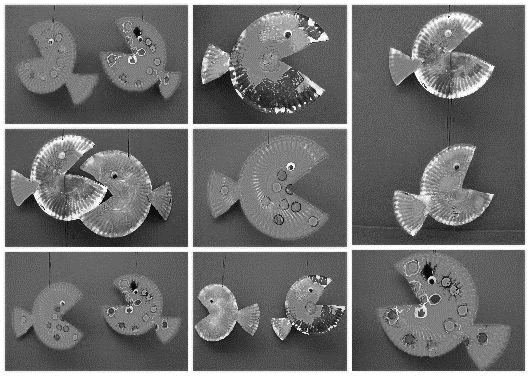 